Remarks:Body material: aluminium alloy.High efficiency solar panel.Long lifetime lithium battery.Lighting time is about 5-10days. Solar battery charging.Sample Policy: Sample should be paid, delivery time within 3 workdays.Formal order 250 sets. Lead time will be 1-2weeks after receipt of deposit.The price is EXW.Payment term: T/T 50% in advance, balance before shipmentPackage: Standard carton box packing.Price list for Intelligent Solar LED lampsPrice list for Intelligent Solar LED lampsPrice list for Intelligent Solar LED lampsPrice list for Intelligent Solar LED lampsPrice list for Intelligent Solar LED lampsPrice list for Intelligent Solar LED lampsPrice list for Intelligent Solar LED lampsPrice list for Intelligent Solar LED lampsPrice list for Intelligent Solar LED lampsPictureTypeParametersParametersParametersParametersParametersWarrantyUnit PricePictureTypeLampLEDqtySolar panelLiFePO4Lithium batteryMounting heightWarrantyUnit PriceAll-in-two solar led street lightAll-in-two solar led street lightAll-in-two solar led street lightAll-in-two solar led street lightAll-in-two solar led street lightAll-in-two solar led street lightAll-in-two solar led street lightAll-in-two solar led street lightAll-in-two solar led street light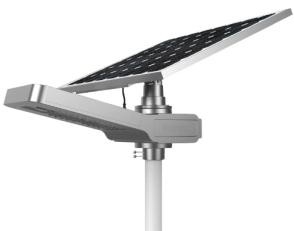 AL-NH6520W3000-3500LM105pcs18V/65W210WH5-6m/￠ 76mm3years$223AL-NH8030W4500-5000LM105pcs18V/80W340WH7-8m/￠ 76mm3years$280AL-NH10040W6000-6500LM105pcs18V/100 W420WH7-8m/￠ 76mm3years$318SC-NH15050W7200-7500LM105pcs18V/150 W575WH8-10m/￠ 76mm3years$452AL-NH20060W8400-9600LM105pcs18V/100W*2pcs650WH8-10m/￠ 76mm3years$554All-in-one Solar led street lightAll-in-one Solar led street lightAll-in-one Solar led street lightAll-in-one Solar led street lightAll-in-one Solar led street lightAll-in-one Solar led street lightAll-in-one Solar led street lightAll-in-one Solar led street lightAll-in-one Solar led street light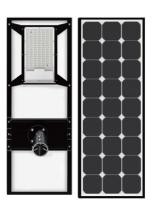 ST2-2020W2600LM100pcs5V/36W192WH/60A H5-6m/￠ 60mm3years$118ST2-3030W3900LM100pcs5V/45W256WH/80A H5-6m/￠ 60mm3years$142ST2-4040W5200LM100pcs5V/60W320WH/100 AH7-8m/￠ 60mm3years$158ST2-6060W7800LM100pcs18V/80W512WH/160 AH7-8m/￠ 60mm3years$236ST2-8080W10400LM200pcs18V/110 W640WH/200 AH9-10m/￠ 76mm3years$296ST2-100100W13000LM200pcs18V/110 W768WH/240 AH9-10m/￠ 76mm3years$310Solar Beatle LightSolar Beatle LightSolar Beatle LightSolar Beatle LightSolar Beatle LightSolar Beatle LightSolar Beatle LightSolar Beatle LightSolar Beatle Light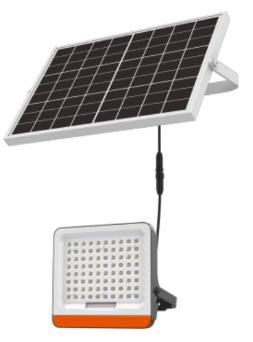 AL-BL50005W900-1000LM40pcs5V/15W35WH3-4m2years$37AL-BL300009W1600-1700lm80pcs5V/30W76WH4-5m2years$55AL-BL4000015W2600-2700lm80pcs5V/40W128WH4-5m2years$67Solar LED Moon LightSolar LED Moon LightSolar LED Moon LightSolar LED Moon LightSolar LED Moon LightSolar LED Moon LightSolar LED Moon LightSolar LED Moon LightSolar LED Moon Light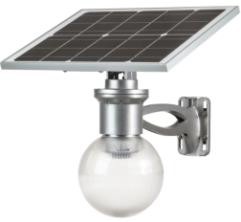 AL-ML- H50008W1200-1440LM24pcs5V/20W52WH3-5m/￠ 60mm3years$81AL-ML-R4012W1500-1800LM30pcs4.5V/40W105WH3-5m/￠ 60mm3years$118